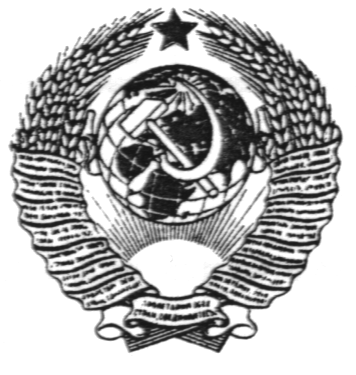 ГОСУДАРСТВЕННЫЙ СТАНДАРТ СОЮЗА ССРОСНОВНЫЕ НОРМЫ ВЗАИМОЗАМЕНЯЕМОСТИРЕЗЬБА МЕТРИЧЕСКАЯПРОФИЛЬГОСТ 9150-81(СТ СЭВ 180-75)ГОСУДАРСТВЕННЫЙ КОМИТЕТ СССР ПО СТАНДАРТАММоскваГОСУДАРСТВЕННЫЙ СТАНДАРТ СОЮЗА ССРПостановлением Государственного комитета СССР по стандартам от 23 апреля 1981 г. № 2084 срок введения установленс 01.01.82Несоблюдение стандарта преследуется по закону1. Настоящий стандарт распространяется на метрические резьбы и устанавливает номинальный профиль и размеры его элементов.Стандарт полностью соответствует СТ СЭВ 180-75.2. Номинальный профиль резьбы и размеры его элементов должны соответствовать указанным на чертеже и в таблице.Примечания:1. Форма впадины резьбы болта не регламентируется и может быть как закругленной, так и плоскосрезанной. Закругленная форма впадины является предпочтительной.2. Форма впадины резьбы гайки не регламентируется.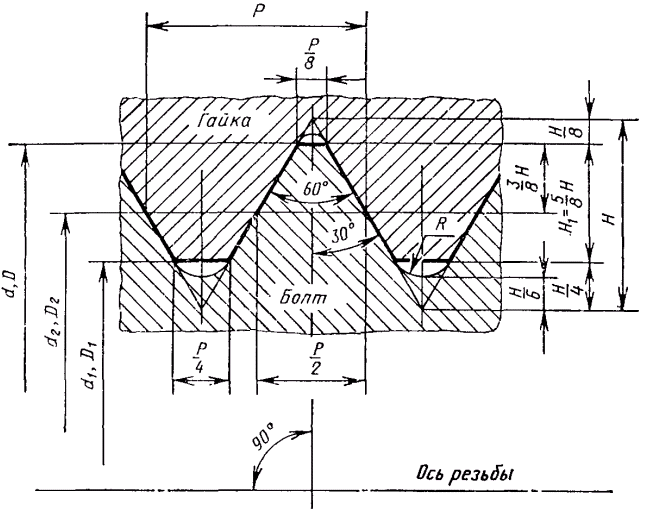 d - наружный диаметр наружной резьбы (болта); D - наружный диаметр внутренней резьбы (гайки); d2 - средний диаметр болта; D2 - средний диаметр гайки; d1 - внутренний диаметр болта; D1 - внутренний диаметр гайки; Р - шаг резьбы; H - высота исходного треугольника; R - номинальный радиус закругления впадины болта; H1 - рабочая высота профиляОсновные нормы взаимозаменяемостиРЕЗЬБА МЕТРИЧЕСКАЯПрофильBasic norms of interchangeability. 
Metric screw, thread. 
ProfileГОСТ 
9150-81[СТ СЭВ 180-75]Взамен 
ГОСТ 9150-59 
[в части профиля] 
ГОСТ 9000-73 
[в части профиля]Шаг Р0,0750,0649520,0405950,0243570,0162380,0081190,0108250,080,0692820,0433010,0259810,0173210,0086600,0115470,090,0779420,0487140,0292280,0194860,0097430,0129900,10,0866030,0541270,0324760,0216510,0108250,0144340,1250,1082530,0676580,0405950,0270630,0135320,0180420,150,1299040,0811900,0487140,0324760,0162380,0216510,1750,1515540,0947220,0568330,0378890,1189440,0252590,20,1732050,1082530,0649520,0433010,0216510,0288680,2250,1948560,1217850,0730710,0487140,0243570,0324760,250,2165060,1353160,0811900,0541270,0270630,0360840,30,2598080,1623800,0974280,0649520,0324760,0433010,350,3031090,1894430,1136660,0757770,0378890,0505180,40,3464100,2165060,1299040,0866030,0433010,0577350,450,3897110,2435700,1461420,0974280,0487140,0649520,50,4330130,2706330,1623800,1082530,0541270,0721690,60,5196150,3247600,1948560,1299040,0649520,0866020,70,6062180,3788860,2273320,1515540,0757770,1010360,750,6495190,4059490,2435700,1623800,0811900,1082530,80,6928200,4330130,2598080,1732050,0866030,11547010,8660250,5412660,3247600,2165060,1082530,1443381,251,0825320,6765820,4059490,2706330,1353160,1804221,51,2990380,8118990,4871390,3247600,1623800,2165061,751,5155440,9472150,5683290,3788860,1894430,25259121,7320511,0825320,6495190,4330130,2165060,2886752,52,1650631,3531650,8118990,5412660,2706330,36084432,5980761,6237980,9742790,6495190,3247600,4330133,53,0310891,8944311,1366580,7577720,3788860,50518243,4641022,1650631,2990380,8660250,4330130,5773504,53,8971142,4356961,4614180,9742790,4871390,64951954,3301272,7063291,6237981,0825320,5412660,7216885,54,7631402,9769621,7861771,1907850,5953920,79385765,1961523,2475951,9485571,2990380,6495190,866025